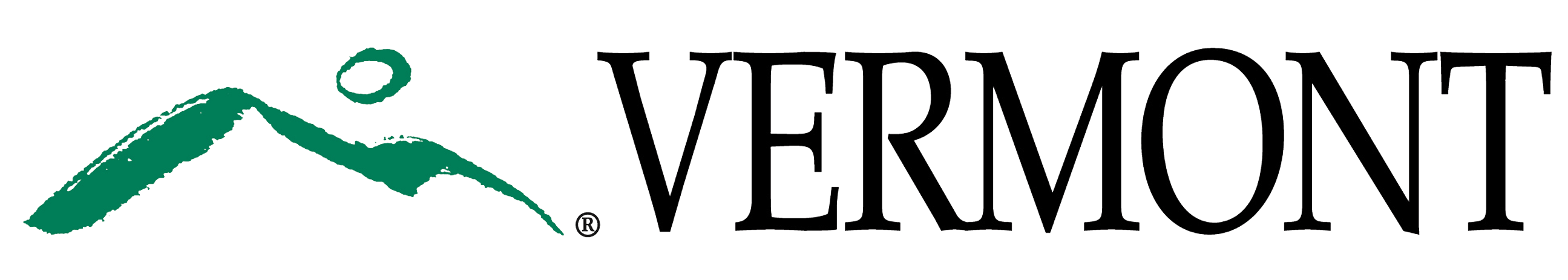 State of    									Agency of Human ServicesDepartment of Vermont Health Access							280 State Drive, NOB 1 South				[Phone]	802-879-5903Waterbury, VT 05671-1010					[Fax] 802-879-5963www.dvha.vermont.govNon-invasive Airway Assistance Devices—Prior Authorization Form(CPAP, BIPAP, AutoPAP)BENEFICIARY INFORMATIONName: _______________________________________ Diagnosis: ___________________ ICD-10 Diagnosis Code: ____________Medicaid ID #: _________________________ DOB: ________________________________REQUESTING PROVIDER INFORMATIONName:  __________________________________Medicaid Provider #:   ________________________________________Date of Request: ________________________________Phone#: ________________ Fax#:    ________________________Provider Signature: ______________________________Office Contact:     ____________________________________________SUPPLYING VENDOR INFORMATIONCompany Name: _______________________ Fax #:   _______________ Phone #:___________________________Contact:   ______________________________________________________________TYPE OF REQUEST:     ☐CPAP 	   ☐Bi-PAP 	☐ AutoPAP          HCPCS code:  ___________________________________Initial appointment with Sleep MD: ___________________ Polysomnogram date:  _____________________________________  AHI: _______________________	Oxygen saturation:     minimum _________________	average   ________________________PAP titration study date: ______________	       Titrated using:             ☐ CPAP  	☐ BI-PAP 	 ☐ AutoPAPInitiation of PAP therapy date:   ________________________________ Follow up appt with Sleep MD date: _______________Was the clinical reevaluation done no sooner than the 31st day but no later than the 91st day?     yes         noSymptoms of obstructive sleep apnea has improved with PAP therapy?		yes	noPercentage of time utilized for four (4) or more hours in a consecutive 90-day time period					Month 1 _____________________ Month 2 ________________________Month 3 _____________________________☐ Coverage requested beyond initial three (3) month trial 		Requested rental length:   _________________________ Reason for continued rental:   _______________________________________________________________________________           ☐Cause for replacement________________________________ Date equipment initially received:  _______________________Note:  For equipment older than 5 years, a face to face evaluation by a Sleep Medicine or Pulmonary Medicine treating MDis required, documenting that the beneficiary continues to use and benefit from the PAP device.☐Conversion 	If yes, check appropriate box      ☐CPAP to Bi-PAP    ☐Bi-PAP to CPAP 	☐Other_________________________What is the reason for conversion? ___________________________________________________________________________                 ________________________________________________________________________________________________________Note:  To be considered for continued use, adherence to therapy is defined as use greater than or equal to four (4) hours per night for a minimum of 21 nights (70% of nights) during a consecutive thirty (30) day period anytime during the first three (3) months of initial usage. No prior authorization is required for the first three (3) month rental.  All PAP therapy following this three-month time period must be prior authorized and should be submitted on this form.